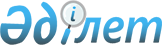 Об утверждении Правил применения ограниченных мер воздействия к субъектам рынка ценных бумаг
					
			Утративший силу
			
			
		
					Постановление Правления Агентства Республики Казахстан по регулированию и надзору финансового рынка и финансовых организаций от 30 марта 2007 года № 68. Зарегистрировано в Министерстве юстиции Республики Казахстан 10 мая 2007 года № 4669. Утратило силу постановлением Правления Национального Банка Республики Казахстан от 28 апреля 2012 года № 167

      Сноска. Утратило силу постановлением Правления Национального Банка РК от 28.04.2012 № 167 (вводится в действие по истечении десяти календарных дней после дня его первого официального опубликования).      В соответствии со  статьей 3-1 Закона Республики Казахстан "О рынке ценных бумаг", Правление Агентства Республики Казахстан по регулированию и надзору финансового рынка и финансовых организаций (далее - Агентство)  ПОСТАНОВЛЯЕТ : 

      1. Утвердить прилагаемые Правила применения ограниченных мер воздействия к субъектам рынка ценных бумаг. 

      2. Настоящее постановление вводится в действие по истечении четырнадцати дней со дня его государственной регистрации в Министерстве юстиции Республики Казахстан. 

      3. Департаменту надзора за субъектами рынка ценных бумаг и накопительными пенсионными фондами (Хаджиева М.Ж.): 

      1) совместно с Юридическим департаментом (Байсынов М.Б.) принять меры к государственной регистрации в Министерстве юстиции Республики Казахстан настоящего постановления; 

      2) в десятидневный срок со дня государственной регистрации в Министерстве юстиции Республики Казахстан довести настоящее постановление до сведения заинтересованных подразделений Агентства, Объединения юридических лиц "Ассоциация финансистов Казахстана" и субъектов рынка ценных бумаг. 

      4. Отделу международных отношений и связей с общественностью принять меры к публикации настоящего постановления в печатных изданиях Республики Казахстан. 

      5. Контроль за исполнением настоящего постановления возложить на заместителя Председателя Агентства Узбекова Г.Н.       Председатель 

Утверждены                 

постановлением Правления         

Агентства Республики Казахстан      

по регулированию и надзору        

финансового рынка и            

финансовых организаций           

от 30 марта 2007 года N 68          

  Правила 

применения ограниченных мер воздействия 

к субъектам рынка ценных бумаг       Настоящие Правила разработаны в соответствии с Законами Республики Казахстан " О рынке ценных бумаг", " О государственном регулировании и надзоре финансового рынка и финансовых организаций" и устанавливают порядок применения ограниченных мер воздействия к субъектам рынка ценных бумаг.  

  Глава 1. Общие положения 

      1. В случаях обнаружения уполномоченным органом по регулированию и надзору финансового рынка и финансовых организаций (далее - уполномоченный орган) нарушений пруденциальных нормативов и других обязательных к соблюдению норм и лимитов, нарушений нормативных правовых актов уполномоченного органа, выявления неправомерных действий или бездействия должностных лиц и работников субъекта рынка ценных бумаг, уполномоченный орган может применить к субъекту рынка ценных бумаг одну из следующих ограниченных мер воздействия: 

      1) дать обязательное для исполнения письменное предписание об устранении выявленных недостатков в установленные сроки; 

      2) ставить вопрос перед акционерами об отстранении руководящих работников субъекта рынка ценных бумаг; 

      3) затребовать письмо-обязательство; 

      4) составить с субъектом рынка ценных бумаг письменное соглашение. 

      2. Применение уполномоченным органом ограниченных мер воздействия к субъекту рынка ценных бумаг производится с учетом: 

      1) характера нарушения и возможных последствий для субъекта рынка ценных бумаг; 

      2) частоты и продолжительности нарушения; 

      3) размеров убытков субъекта рынка ценных бумаг в результате допущенного нарушения; 

      4) осведомленности руководящих работников субъекта рынка ценных бумаг о допущенном нарушении; 

      5) общего финансового состояния субъекта рынка ценных бумаг. 

      Общее финансовое состояние субъекта рынка ценных бумаг определяется на основании данных отчетности, материалов проверок, аудиторских отчетов, выполнения требований по наличию систем управления рисками и внутреннего контроля, а также способности руководства субъекта рынка ценных бумаг взаимодействовать с акционерами с целью получения финансовой поддержки в случае ухудшения финансового состояния субъекта рынка ценных бумаг. 

      3. Применение одной ограниченной меры воздействия не исключает применения других ограниченных мер воздействия в случаях, предусмотренных законодательством Республики Казахстан, и не приостанавливает и не прекращает действия ранее принятых мер. 

      4. Уполномоченным органом ведется учет примененных ограниченных мер воздействия.  

  Глава 2. Письменное предписание 

      5. Уполномоченный орган может вынести в адрес субъекта рынка ценных бумаг письменное предписание о принятии обязательных к исполнению коррективных мер, направленных на устранение выявленных недостатков в установленный срок. 

      6. Письменное предписание применяется в отношении субъекта рынка ценных бумаг в случаях, когда это вытекает из характера допущенных нарушений с учетом того, что применение письма-обязательства, письменного соглашения в отношении субъекта рынка ценных бумаг не приносит или не может обеспечить надлежащую корректировку его деятельности. 

      7. Обжалование письменного предписания уполномоченного органа в суде не приостанавливает его исполнения. 

      8. Коррективные меры указываются в письменном предписании и представляют собой обязательные к исполнению следующие меры: 

      1) по выполнению обязательств перед клиентами; 

      2) по устранению выявленных нарушений требований нормативных правовых актов уполномоченного органа; 

      3) по выполнению других требований, предъявляемых к субъекту рынка ценных бумаг в соответствии с законодательством Республики Казахстан. 

      9. Письменное предписание доводится до сведения первого руководителя субъекта рынка ценных бумаг или лица, его замещающего, который в течение пяти календарных дней ставит в известность всех членов исполнительного органа и органа управления субъекта рынка ценных бумаг о вынесении письменного предписания.  

  Глава 3. Отстранение руководящих работников субъекта рынка ценных бумаг 

      10. В случае выявления уполномоченным органом в деятельности субъекта рынка ценных бумаг нарушений законодательства Республики Казахстан или в случае, если выявленные уполномоченным органом нарушения законодательства Республики Казахстан не были устранены руководящими работниками субъекта рынка ценных бумаг в установленный уполномоченным органом срок, уполномоченный орган может в письменном виде ставить вопрос перед акционерами субъекта рынка ценных бумаг об отстранении руководящих работников субъекта рынка ценных бумаг. 

      11. Акционеры субъекта рынка ценных бумаг в течение десяти календарных дней доводят до сведения уполномоченного органа информацию о принятых мерах с приложением необходимых документов.  

  Глава 4. Письмо-обязательство 

      12. Уполномоченный орган может затребовать у субъекта рынка ценных бумаг письмо-обязательство, которое должно содержать факт признания имеющихся недостатков и гарантию руководства субъекта рынка ценных бумаг по их устранению в строго определенные сроки и (или) недопущению впредь подобных нарушений с указанием перечня запланированных мероприятий. 

      13. Требование уполномоченного органа о представлении письма-обязательства применяется в тех случаях, когда в деятельности субъекта рынка ценных бумаг отмечаются недостатки, устранение которых объективно возможно принятием мер со стороны лиц, берущих на себя соответствующие обязательства. 

      14. Требование о представлении письма-обязательства является достаточной мерой воздействия, при наличии одного из следующих обстоятельств: 

      1) есть основания полагать, что принявшее на себя соответствующее обязательство лицо намерено и в состоянии обеспечить его выполнение; 

      2) в обязательстве содержится конкретный состав мер и сроки их осуществления, которые признаются уполномоченным органом достаточными для устранения нарушений.  

  Глава 5. Письменное соглашение 

      15. Уполномоченный орган может заключить с субъектом рынка ценных бумаг, письменное соглашение о необходимости незамедлительного устранения выявленных недостатков и об утверждении первоочередных мер в связи с этим. 

      Письменное соглашение заключается с первым руководителем органа управления и (или) исполнительного органа субъекта рынка ценных бумаг или лицом, его замещающим. 

      16. Письменное соглашение заключается в тех случаях, когда в деятельности субъекта рынка ценных бумаг намечено финансовое ухудшение, требующее принятия эффективных скоординированных мер по его улучшению. 

      17. В письменном соглашении указываются действия и сроки их исполнения, которые предстоит предпринять органу управления и (или) исполнительному органу субъекта рынка ценных бумаг, по устранению недостатков, улучшению финансового состояния. Подписав письменное соглашение, субъект рынка ценных бумаг, принимают на себя обязательства по выполнению его условий. 

      18. Письменное соглашение составляется на государственном и русском языках.  

  Глава 6. Требования по применению ограниченных мер воздействия 

      19. Субъект рынка ценных бумаг в течение десяти календарных дней после получения уведомления уполномоченного органа о применении в отношении них ограниченных мер воздействия, представляет в уполномоченный орган план-график мероприятий по устранению имеющихся недостатков с приложением необходимых документов. 

      Уполномоченный орган рассматривает представленный план-график и направляет по нему свое заключение в течение десяти календарных дней. В случае несогласия с планом-графиком уполномоченный орган может направить указание субъекту рынка ценных бумаг о необходимости выполнения конкретных мероприятий в определенные сроки. 

      20. Субъект рынка ценных бумаг уведомляет уполномоченный орган об исполнении ограниченной меры воздействия в срок, указанный в соответствующем документе. 

      В случае, если срок установленный для устранения нарушения будет превышать один месяц, субъект рынка ценных бумаг ежемесячно до двадцатого числа месяца уведомляет уполномоченный орган о поэтапном исполнении плана-графика мероприятий по устранению имеющихся недостатков. 

      21. Началом срока выполнения субъектом рынка ценных бумаг, условий и мероприятий, предусмотренных решением уполномоченного органа о применении ограниченных мер воздействия, считается дата их входящей регистрации данного решения уполномоченного органа. 

      22. В случае неисполнения субъектом рынка ценных бумаг ограниченных мер воздействия уполномоченный орган может применить к нему санкции в соответствии с законодательством Республики Казахстан.  

  Глава 7. Заключительное положение 

      23. Вопросы, не урегулированные настоящими Правилами, разрешаются в порядке, определенном законодательством Республики Казахстан. 
					© 2012. РГП на ПХВ «Институт законодательства и правовой информации Республики Казахстан» Министерства юстиции Республики Казахстан
				